Association of Black Nurse faculty Dr. Patricia Humbles-Pegues Dissertation Award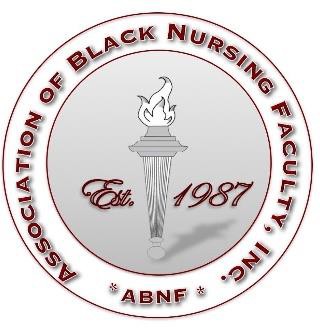 GUIDELINESPURPOSEThe purpose of the Dissertation Award is to support the research efforts of a doctoral student enrolled in a research-focused program. The award will be used by the student to assist in their research for purpose of dissertation development. Funds are available for quantitative and qualitative research focused dissertation on a wide range of topicsrelevant to nursing and nursing practice.ELIGIBILITYCurrent member ABNF when application is received.Currently enrolled in a doctoral program.Admitted to candidacy (have a proposal that has been approved by your dissertation committee)GUIDELINES FOR SUBMISSIONProposals should be submitted electronically. When submitting by e-mail, please include the following information in the subject line of the e-mail: ABNF Dissertation Award. All applications must conform to the specifications outlined below.FORMAT AND STYLEApplication Deadline: March 30th by 11.55 pm CSTSubmit all required documents as one electronic document.Use Times New Roman typeface and a font size of 12.Double-spaced should be used.Number all pages consecutively throughout the application.COMPONENTSFace Sheet; (Your name, Name of your Institution, Title of your project)Budget (Maximum 2 pages, disclose other sources of confirmed or requested funding).Itemize anticipated expenditure to conduct the project, including supplies and consultants.Indirect costs are not provided.Biographical SketchAbstract (limit to 250 words – Double-spaced).Project narrative (limit to 5 pages for items 1-5)Specific aims and Hypotheses/ObjectivesBackground and SignificanceResearch Design and MethodsResearch Design including setting and subject availability, sample size, recruitment procedure, sample inclusion and exclusion criteria.Measures/instruments (as appropriate)Data Collection Procedures (provide rational for procedures used)Data Analysis PlanLimitationsTimelineProtection of human subjects (include consent forms)Institutional Review Board Approval (IRB) – Funds will not be released until IRB approval is received.AppendicesReferences (limit reference list to 3 pages): Use APA format.Include a letter of support from school.Include a letter of support from your Dissertation Chairperson, the letter should verify that you are currently enrolled in the doctoral program; that the proposal submitted meets the requirements for the dissertation; and that participants are available for you to complete the research.Research instruments or interview guides (as appropriate).Please forward your application to: Dr. Kechi Iheduru-Anderson | ihedu1k@cmich.edu